Curriculum Vitae1 . Informations générales Mekki HAMDAOUIAdresse : Salon de Coiffure Hamed Yaagoubi à coté du café EssalemCité Riadh 4000, Sousse-Tunisie			Tél: (00 216) 50101954 E-mail:mekkihamdaoui@yahoo.fr				Né le 02 Mai 1978 (44 ans).  Nationalité tunisienne.2. Titres universitaires2016: Thèse de doctorat en Sciences Economiques de l'Université de Tunis El Manar: Faculté des Sciences Economiques et de gestion de Tunis.2009 : Assistant contractuel en Sciences Économiques à la Faculté de Droit et des Sciences Economiques et Politiques de Sousse.2006 : Mastère en Finance et Développement à la Faculté de Droits et Sciences Économiques et Politiques de Sousse.2003 : Maîtrise en Economie et Gestion Quantitatives (op. Économétrie) de la faculté de droit et des sciences économiques et politiques de Sousse.3. Thèmes de rechercheCrises financiers, Système d’alerte avancée, Modèle Bayésien, Libéralisation financière, Croissance économique,  Méta-analyse, Régime de change, Économétrie des variables qualitatives, Inégalité d’opportunité, Econométrie des données de panel. Activités Scientifiques Sujet de thèse : Libéralisation Financière, environnement réglementaire et crise bancaire.Mémoire de mastère : Transparence: Fondements et effets sur la stabilité des marchés financiers.Mémoire de maîtrise : Analyse Factorielle des Correspondances.   Publications Yagoubi, S., and Hamdaoui, M. 2013. Fair Value, Capital Accumulation and Financial Instability: A Macrodynamic Model.  International Journal of Economics and Finance, 5 (4):116-130. Elouni, N., M. Hamdaoui, and Lhadhiri, M. 2015. Perspective of the Relationship between Stock Returns and Macroeconomic Indicators: Case of Tunisia. International Journal of Academic Research in Economics and Management Sciences: 167-183. Hamdaoui, M. 2016. Are systemic banking crisis in developped and developping countries predictable? J.of Multinational Fianancial Mangment:114-138.Hamdaoui, M. 2017. Financial liberalization and systemic banking crises: A meta-analysis. International economics, (152): 26-54. Saidi, A.  and Hamdaoui, M. 2017.  On measuring and decomposing inequality of opportunity in access to health services among Tunisian children: a new approach for public policy. Health and Quality of Life Outcomes. DOI 10.1186/s12955-017-0777-7HadjFraj, S., M. Hamdaoui,  and Maktouf S. 2018. Does Regime Choice Affect Exchange Rate Volatility-Economic Growth Link? An Application of Panel-VAR Approach. International Economic Journal, 32(1): 1-30.Hadj Fraj, S, M. Hamdaoui, and Maktouf S. 2018. Governance and Economic growth: the role of the exchange rate regime, International Economics, DOI: 10.1016/j.inteco.2018.05.003.Hamdaoui, M. and Maktouf S. 2018. Overall effects of financial liberalization : financial crisis versus economic growth. International Review of Applied Economics, https://doi.org/10.1080/02692171.2018.1515898. Badri, W., Ayouni, S. E., and Hamdaoui, M. 2019. Are structural policies in countries bordering Mediterranean appropriate to economic convergence: Panel ARDL application, Cogent Economics & Finance, 7: 1636496, https://doi.org/10.1080/23322039.2019.1636496.Yahyaoui, I., Hamdaoui, M., and Bouchoucha, N. 2019. Official development, aid effectiveness and economic growth in African countries: The role of the governance, MPRA Paper No. 95410, Munich Personal RePEc Archive. Anis, S., Mekki, H. 2020. Level of Fairness and Justice in Labor Market: Evidence from Tunisia Post-Revolution. J Knowl Econ. https://doi.org/10.1007/s13132-020-00664-y.Saidi, A., Hamdaoui, M. & Moussa, W. 2020. Assessing Policy Effectiveness in Reducing Inequality of Opportunity in Access to Public Services and Education Among Tunisian Children. J Knowl Econ. https://doi.org/10.1007/s13132-020-00649-x.Hamdaoui,M., & Maktouf, S. 2020. Financial reforms and banking system vulnerability: The role of regulatory frameworks, Structural Change and Economic Dynamics,52: 184-205. Hamdaoui, M., Ayouni, S.E. & Maktouf, S. 2021. Capital Account Liberalization, Political Stability, and Economic Growth. J Knowl Econ. https://doi.org/10.1007/s13132-021-00723-y.Saidi, A., Hamdaoui, M., and Ochi, A. 2021. Inequality of Opportunity and Degree of Human Development: Evidence from Tunisia, Journal of Economic Development, Chung-Ang Unviersity, Department of Economics, 46(1): 107-137.Hamdaoui, M., Ayouni, S.E. & Maktouf, S. 2022. Financial crises: Explanation, prediction and interdependence. SN Business & Economics, 2(88). https://doi.org/10.1007/s43546-022-00241-2Ayouni, S.E., Farhani, R. and Hamdaoui, M. 2022. External factors and economic growth in Tunisia: ARDL approach with structural change analysis, Arab Economic and Business Journal 14(2) , Article 1. https://doi.org/10.38039/2214-4625.1013. Colloques et Rencontres Economic and financial crisis: a causal relationship analysis, 16ème journée MOFID: FSEG Sousse: 22 mai 2021(co-auteurs: Ayouni S; Aroussi Z., and Smida M.) Reading committeeMacroeconomic and financial determinants of non-performing loans in a crisis: Evidence for Greece (2001-2014), International Review of Applied Economics (2015).Interdependence and contagion in financial asset markets between pakistan and its major trading partners: GVAR Methodology, Borsa Istanbul Review (2016).The entrepreneurial University:  why focusing on the organization and student life? » Journal of the knowledge Economy (2018).Embracing E-lancing from inmates to E-lancers », Journal of the knowledge Economy (2018).Does exchange rate volatility dampen imports? Commodity-level evidence from India », International Economic Journal (2019).VAT experience as an influence on banking crises, National Accounting Review (2019).Is income inequality influenced by financial knowledge? A macroeconomic and longitudinal analysis Journal of the Knowledge Economy (2021).Growth Impact of Equity Market Crises: A Global Perspective, International Review of Economics and Finance (2021).Where there is liberalization, is there peace? Estimating the effects of financial liberalization on political and social stability. Latin American Journal of Central Banking (2022).5. Activités pédagogiques : principaux matières enseignés Problèmes économiquesPrincipes d’économieCommerce internationaleFinance InternationaleMacroéconomie (I)Microéconomie (I et II)Globalisation et crises FinancièresCroissance et fluctuations  Economie de l’information et de l’incertain6. LanguesArabe:                                courant (lu, écrit, parlé).Français:	                 courant (lu, écrit, parlé).Anglais:	                 courant (lu, écrit, parlé).7. Outils informatiquesBureautique:	Microsoft Office (Word, Excel, Access, Power Point etOutlook, etc.).Internet :              Très bonne maîtrise de tous les processus de la navigation et de la recherche sur Internet.Logiciels:                   Logiciels de modélisation économétrique et de traitement statistique :    STATA, Eviews, SPSS et Rstudio.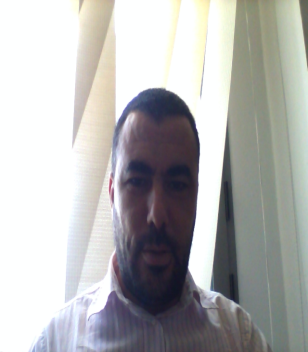 